Vurderingsskjema for praksis på instruktørkurs førstehjelpNorsk FjellsportforumYoungstorget 1  0181 OSLO Tlf:  91191811 NF loggbokVurderingsskjema 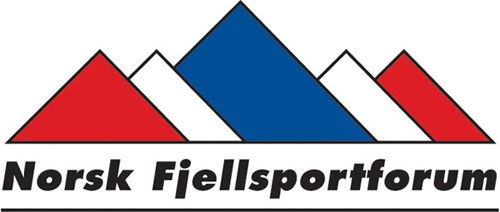 NavnFødselsdatoFødselsdatoAdresse/Postnr/StedE-postFra datoTil datoKursstedInstruktørerKursarrangørKurstypeOverordnet inntrykk:  Deltakeren bør jobbe mer med:  Overordnet inntrykk:  Deltakeren bør jobbe mer med:  Overordnet inntrykk:  Deltakeren bør jobbe mer med:  Overordnet inntrykk:  Deltakeren bør jobbe mer med:  Overordnet inntrykk:  Deltakeren bør jobbe mer med:  Overordnet inntrykk:  Deltakeren bør jobbe mer med:  Overordnet inntrykk:  Deltakeren bør jobbe mer med:  Anbefaling som NF-førstehjelpinstruktør 2:            Anbefalt: 	         Anbefalt etter at kommenterte forhold er forbedret: 	        Ikke anbefalt: Om anbefaling: Anbefaling skal gis når kandidaten godtgjør pedagogisk innsikt og høy metodemessig og sikkerhetsmessig standard. Kandidater med merknader om forhold som må forbedres, må dokumentere at dette er forbedret før godkjenning på nivå 2 kan gis. NF-styret kan stille krav til hvordan dette dokumenteres.Anbefaling som NF-førstehjelpinstruktør 2:            Anbefalt: 	         Anbefalt etter at kommenterte forhold er forbedret: 	        Ikke anbefalt: Om anbefaling: Anbefaling skal gis når kandidaten godtgjør pedagogisk innsikt og høy metodemessig og sikkerhetsmessig standard. Kandidater med merknader om forhold som må forbedres, må dokumentere at dette er forbedret før godkjenning på nivå 2 kan gis. NF-styret kan stille krav til hvordan dette dokumenteres.Anbefaling som NF-førstehjelpinstruktør 2:            Anbefalt: 	         Anbefalt etter at kommenterte forhold er forbedret: 	        Ikke anbefalt: Om anbefaling: Anbefaling skal gis når kandidaten godtgjør pedagogisk innsikt og høy metodemessig og sikkerhetsmessig standard. Kandidater med merknader om forhold som må forbedres, må dokumentere at dette er forbedret før godkjenning på nivå 2 kan gis. NF-styret kan stille krav til hvordan dette dokumenteres.Anbefaling som NF-førstehjelpinstruktør 2:            Anbefalt: 	         Anbefalt etter at kommenterte forhold er forbedret: 	        Ikke anbefalt: Om anbefaling: Anbefaling skal gis når kandidaten godtgjør pedagogisk innsikt og høy metodemessig og sikkerhetsmessig standard. Kandidater med merknader om forhold som må forbedres, må dokumentere at dette er forbedret før godkjenning på nivå 2 kan gis. NF-styret kan stille krav til hvordan dette dokumenteres.Anbefaling som NF-førstehjelpinstruktør 2:            Anbefalt: 	         Anbefalt etter at kommenterte forhold er forbedret: 	        Ikke anbefalt: Om anbefaling: Anbefaling skal gis når kandidaten godtgjør pedagogisk innsikt og høy metodemessig og sikkerhetsmessig standard. Kandidater med merknader om forhold som må forbedres, må dokumentere at dette er forbedret før godkjenning på nivå 2 kan gis. NF-styret kan stille krav til hvordan dette dokumenteres.Anbefaling som NF-førstehjelpinstruktør 2:            Anbefalt: 	         Anbefalt etter at kommenterte forhold er forbedret: 	        Ikke anbefalt: Om anbefaling: Anbefaling skal gis når kandidaten godtgjør pedagogisk innsikt og høy metodemessig og sikkerhetsmessig standard. Kandidater med merknader om forhold som må forbedres, må dokumentere at dette er forbedret før godkjenning på nivå 2 kan gis. NF-styret kan stille krav til hvordan dette dokumenteres.Anbefaling som NF-førstehjelpinstruktør 2:            Anbefalt: 	         Anbefalt etter at kommenterte forhold er forbedret: 	        Ikke anbefalt: Om anbefaling: Anbefaling skal gis når kandidaten godtgjør pedagogisk innsikt og høy metodemessig og sikkerhetsmessig standard. Kandidater med merknader om forhold som må forbedres, må dokumentere at dette er forbedret før godkjenning på nivå 2 kan gis. NF-styret kan stille krav til hvordan dette dokumenteres.____________________________________________________________________________ Sted 	Dato   	Kursleders signatur ____________________________________________________________________________ Sted 	Dato   	Kursleders signatur ____________________________________________________________________________ Sted 	Dato   	Kursleders signatur ____________________________________________________________________________ Sted 	Dato   	Kursleders signatur ____________________________________________________________________________ Sted 	Dato   	Kursleders signatur ____________________________________________________________________________ Sted 	Dato   	Kursleders signatur ____________________________________________________________________________ Sted 	Dato   	Kursleders signatur 